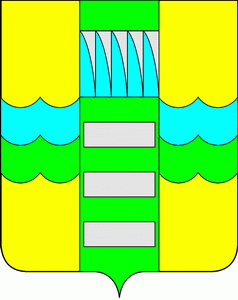 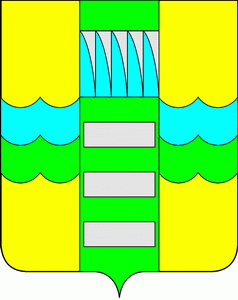 О поощренииНа основании положения «О Почетной грамоте Главы муниципального образования г.Саяногорск», утвержденного постановлением Администрации города Саяногорска от 21.02.2011 №248, протокола заседания комиссии по награждению Почетной грамотой Главы муниципального образования город Саяногорск от 03.06.2020 №9, руководствуясь статьей 30 Устава муниципального образования город Саяногорск, утвержденного решением Саяногорского городского Совета депутатов от 31.05.2005 №35,П О С Т А Н О В Л Я Ю:Наградить Почетной грамотой Главы муниципального образования город Саяногорск:За многолетний плодотворный труд и в связи с 60-летним юбилеем со дня рождения:Демидову Марину Ивановну – преподавателя, концертмейстера муниципального бюджетного учреждения дополнительного образования Саяногорская детская музыкальная школа муниципального образования г.Саяногорск.Отделу по взаимодействию со СМИ и связям с общественностью Администрации муниципального образования город Саяногорск опубликовать настоящее постановление в городской газете «Саянские ведомости» и разместить на официальном сайте муниципального образования город Саяногорск в информационно – телекоммуникационной сети «Интернет».Настоящее постановление вступает в силу со дня его издания.Контроль над исполнением настоящего постановления возложить на заместителя Главы муниципального образования г. Саяногорск по социальным вопросам.Глава муниципального образования город СаяногорскМ.А. Валов